Registratieformulier voor klachten, opmerkingen en suggestiesDatum van melding :		 ………/…………/…………Datum van het gebeuren :	 ……../………../………….Klacht :		OOpmerking :	OSuggestie : 	OOver welke dienst handelt het ?	O 	Administratie				O	Cel Financiële en materiële hulp	O	Onthaal				O	Cel Tewerkstelling	O 	Loket 1					O	Cel Schuldhulpverlenening	O	Pensioendienst				O	Cel LOI	O	Dienst Gezinszorg			O	Cel Energie	O	Ontvangerij				O	Cel Huisvesting	O	levering				O	Cel KinderopvangDoor wie werd de klacht, opmerking of suggestie geuit ?	O 	Administratie				O	Cel Financiële en materiële hulp	O	Onthaal				O	Cel Tewerkstelling	O 	Loket 1					O	Cel Schuldhulpverlenening	O	Pensioendienst				O	Cel LOI	O	Dienst Gezinszorg			O	Cel Energie	O	Ontvangerij				O	Cel Huisvesting	O	levering				O	Cel Kinderopvang	O	Gebruiker				O	DerdeHoe werd de klacht, opmerking of suggestie geuit ?	O	mondeling	O	schriftelijk via meldingsformulier of het klachtenregister	O	schriftelijk door middel van brief aan : 	O	schriftelijk door middel van een emailDoor wie is de klacht, opmerking of suggestie geregistreerd?	O 	secretaris	O	hoofdmaatschappelijk werkster	O	kwaliteitscoördinator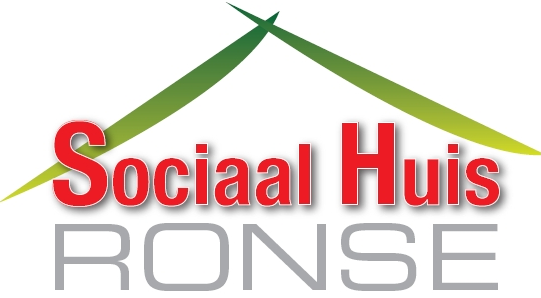 